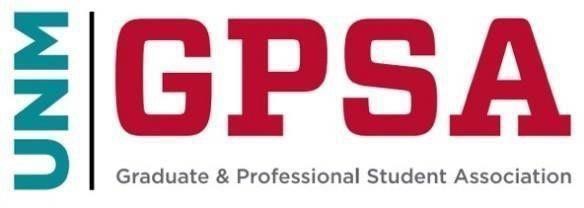 General Council Meeting February 10th, 2024https://unm.zoom.us/j/5642195662Call to orderConfirmation of QuorumAdoption of Agenda Moved to approve by Marie von HaasSeconded by Tory WorksApproved unanimously Indigenous People's Land and Territory Acknowledgment – Read by Marie von Haas Statement Acknowledging the Labor of Black Americans read by President Lauriano Opening BusinessApproval of the Minutes – NAMedia, Gallery, and Public Comments (Both related to the agenda, and not related to the agenda) - NoneGuest Speakers – None DiscussionFee Increase Bill President Lauriano presented bill to increase in the GPSA fee to $40 with a $2 increase each academic year. Reiterated changes in GPSA positions to reduce cost (ad hoc responsibility model). Fee increase will not fix all the of deficits forecasted. Maya Shamsid-Deen – what is the timeline for position changes to reduce expenses specifically the PR chair. President Lauriano gave next Friday as his deadline to present the budget options. Marie von Haas – asked who is deciding this. President Lauriano clarified we are voting on this bill next meeting then the student body must vote for it. Judicial Reform Bill President Lauriano presented bill to remove the associate justices, which cost $500 per semester. These justices have not been utilized since 2021 because often there are no disputes filed. This bill would keep the chief justice and associate justices can be selected if needed. Wildfred Osei emphasized that the judicial cannot become an extension of the executive board and council. Council chair or council should not be involved in these decisions. How does the elections chair differ from the associate justices as that position also waits around for work. President Lauriano said the chief justice selects and there is some overlap but that is okay. He clarified the process and stated that it is difficult to structure that it is entirely independent of all branches. Tory Works agreed with Wilfred Osei and suggested an arbitration model to address the executive or legislature influence over the judicial branch. President Lauriano will evaluate and present that at next meeting. Officer ReportsPresident LaurianoStudent Reagent confirmation is tomorrow (Feb. 11th). PR Chair received a $25K grant for the Lobo food pantry. Council Chair RonquilloWorking on bills and student fee increase.Committee ReportsJoseph Conteh – Student appreciation week April 8-12th proclamation was signed by the governor. Invited the governor but an executive representative will be present on the first day (April 8th). Discussed the week’s planned events. February 14th will be a Shoot Your Shot Event and there is a collaboration event on February 29th for a Black History Month Black Graduate Student Mixer. March 21st is the grad fest and will be held in the Sub ballrooms. Reaching out to organizations (and Nusenda) for financial and other modes of support. Action Items – accounting office indicated we have to reapprove from last monthGPSA Exec. Appropriation- $4885.00Maya Shamsid-Deen moved to approveMarie von Haas seconded17 yes 0 no 1 abstention – motion passesBSAUNM Appropriation- $823.00Wilfred Osei moved to approveDavid Lonergan secondedmotion passedUpcoming MeetingsFebruary 24th at 10am over zoomAdjournRDSA 1: BiologyRDSA 1: Biology1Ethan GyllenhaalEthan Gyllenhaal2Maya Shamsid-DeenMaya Shamsid-DeenRDSA 2: Chemistry (only 1 person votes)RDSA 2: Chemistry (only 1 person votes)3Basirat Raji AdefilaBasirat Raji Adefila4Emmanuella Sangber DeryEmmanuella Sangber Dery5Salika DulanjaliSalika Dulanjali6Atul Ojha7Emmanuel QuarteyEmmanuel Quartey8Md Rafiqul Islam RupamMd Rafiqul Islam Rupam9Rebecca OwopetuRebecca Owopetu10Seyi AdekoyaSeyi AdekoyaRDSA 3: Education (COEHS-GSLA)RDSA 3: Education (COEHS-GSLA)11Hongyoung KimHongyoung KimRDSA 4: EconomicsRDSA 4: Economics12Wilfred OseiWilfred Osei13Hongyoung KimHongyoung KimRDSA 5: HistoryRDSA 5: History14Marie Von HaasMarie Von HaasRDSA 6: LawRDSA 6: Law15David LonerganDavid Lonergan16Ian Carrillo17Tory WorksRDSA 7: MedicineRDSA 7: Medicine18Julie EmeanuwaJulie EmeanuwaRDSA 8: MusicRDSA 8: Music19José HernandezJosé HernandezRDSA 9: Spanish & PortugueseRDSA 9: Spanish & Portuguese20Fernando Garcia QuezadaFernando Garcia QuezadaOther AttendeesOther Attendees21Jarrod Ronquillo Council ChairJarrod Ronquillo Council Chair22Joseph Conteh PR ChairJoseph Conteh PR Chair23Justin Lauriano GPSA PresidentJustin Lauriano GPSA President